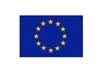 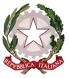 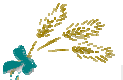 ISTITUTO COMPRENSIVO STATALEdi Scuola dell’Infanzia, Primaria e Secondaria di I grado Via San Vito, 287	85050	TITOsito web: www.ictito.it	     e-mail: pzic86300a@istruzione.it	Pec: pzic86300a@pec.istruzione.it C.F.:96032810762Codice Meccanografico: PZIC86300A C.U.F.: UFJGDE	tel./fax 0971.794006 	l	sottoscritt	,	,genitore dell’alunn 	  	  della classe terza,sezione	 della	Scuola	Secondaria	di primo grado di essere a conoscenza del calendario degli esami di Stato conclusivi del primo ciclo di istruzione;Ai sensi dell’art. 19 bis, commi 1 e 2, Legge 4 dicembre 2017, n. 172,avendo valutato il grado di autonomia raggiunto dal	propri	figli	, tale da poter giustificare un rientro non accompagnato;valutato lo specifico contesto del percorso scuola-casa, sufficientemente sicuro, privo di percorsi o attraversamenti particolarmente rischiosiAUTORIZZANOl’istituzione scolastica a consentire l’uscita autonoma del minore dai locali della scuola, al termine delle prove scritte dell’esame di Stato conclusivo del primo ciclo di istruzione, trascorsa almeno la metà del tempo a disposizione dall’inizio della prova d’esame, e dopo il termine del colloquio orale, consapevole che al di fuori dell’orario scolastico la vigilanza ricade interamente sulla famiglia ed esonerando il personale scolastico dalla responsabilità connessa all’adempimento dell’obbligo di vigilanza.     l      sottoscritt      dichiar     , pertanto:che i	l	propri	figli	è dotat	dell’adeguata maturità psico-fisica per un rientro autonomo a casa in sicurezza;che il minore conosce ed ha già percorso autonomamente e senza accompagnatori il tragitto casa-scuolache solleva il Presidente, la Commissione e l’istituzione scolastica da ogni responsabilità.Tito,		Gli esercenti la responsabilità genitoriale